Сборки резистивныеСборка резистивная СР-350-00:Сборка резистивная СР-350-00: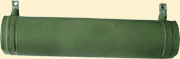 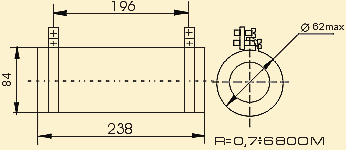 
Сборка резистивная СР-350-01:
Сборка резистивная СР-350-01: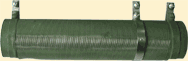 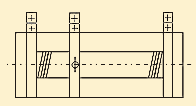 
Сборка резистивная СР-350-02:
Сборка резистивная СР-350-02: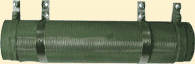 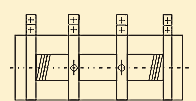 